СУМСЬКА МІСЬКА РАДАVІІІ СКЛИКАННЯ XXXVII СЕСІЯРІШЕННЯ	На виконання рішення Сумської міської ради від 03 листопада 2022 року № 3173-МР «Про внесення змін до структури апарату та виконавчих органів Сумської міської ради, затвердженої рішенням Сумської міської ради від                     27 липня 2016 року № 1031-МР «Про затвердження структури апарату та виконавчих органів Сумської міської ради, їх загальної чисельності» (зі змінами)» зі змінами, внесеними рішенням Сумської міської ради від 30 листопада 2022 року № 3299-МР, керуючись Положенням про Департамент інспекційної роботи Сумської міської ради, затвердженим рішенням Сумської міської ради від 
03 листопада 2022 року № 3175-МР, розглянувши передавальний акт, відповідно до вимог статті 107 Цивільного кодексу України, Закону України «Про державну реєстрацію юридичних осіб, фізичних осіб - підприємців та громадських формувань», керуючись статтею 25, частиною 5 статті 60 Закону України «Про місцеве самоврядування в Україні», Сумська міська радаВИРІШИЛА:1. Затвердити передавальний акт, складений комісією з реорганізації Управління «Інспекція з благоустрою міста Суми» Сумської міської ради (додається).2. Організацію виконання рішення покласти на Департамент інспекційної роботи Сумської міської ради (Максим ЗЕЛЕНСЬКИЙ).3. Контроль та координацію виконання цього рішення покласти на заступника міського голови з питань діяльності виконавчих органів             Станіслава ПОЛЯКОВА.Сумський міський голова                                                          Олександр ЛИСЕНКОДодатокдо рішення Сумської міської ради«Про затвердження передавального акту Управління «Інспекція з благоустрою міста Суми» Сумської міської ради»від  23 лютого 2023 року № 3542-МРПЕРЕДАВАЛЬНИЙ  АКТ  ОБ’ЄКТІВ ОСНОВНИХ ЗАСОБІВ, ІНШИХ НЕОБОРОТНИХ МАТЕРІАЛЬНИХ АКТИВІВ, ЗАПАСІВ, ГРОШОВИХ ДОКУМЕНТІВ ТА ЇХ ЕКВІВАЛЕНТІВУПРАВЛІННЯ «ІНСПЕКЦІЯ З БЛАГОУСТРОЮ МІСТА СУМИ» СУМСЬКОЇ МІСЬКОЇ РАДИдо правонаступника  Департаменту інспекційної роботи Сумської міської  радиМи, що нижче підписалися, голова та члени  комісії з реорганізації Управління «Інспекція з благоустрою міста Суми» Сумської міської ради, створеної згідно з рішенням Сумської міської ради від 30 листопада 2022 року 
№ 3299-МР «Про внесення змін до рішення Сумської міської ради від 03 листопада 2022 року № 3173-МР «Про внесення змін до структури апарату та виконавчих органів Сумської міської ради, затвердженої рішенням Сумської міської ради від 27 липня 2016 року № 1031-МР «Про затвердження структури апарату та виконавчих органів Сумської міської ради, їх загальної чисельності» (зі змінами)», у складі:керуючись статтями 104, 107 Цивільного кодексу України, статті 4 Закону України «Про державну реєстрацію юридичних осіб, фізичних осіб – підприємців та громадських формувань», статтями 25, 26, 59, пунктом 6-1 Розділу 5 «Прикінцеві і перехідні положення» Закону України «Про місцеве самоврядування в Україні»,  та рішенням Сумської міської ради від 03 листопада 2022 року № 3173 - МР «Про внесення змін до структури апарату та виконавчих органів Сумської міської ради, затвердженої рішенням Сумської міської  ради від 27 липня 2016 року № 1031-МР «Про затвердження структури апарату та виконавчих органів Сумської міської ради, їх загальної чисельності» (зі змінами)», склали цей акт про наступне.Управління «Інспекція з благоустрою міста Суми» Сумської міської ради (ЄДРПОУ 39578005) реорганізовано шляхом приєднання до Департаменту інспекційної роботи Сумської міської ради (ЄДРПОУ 45068839) і до правонаступника переходять:1) основні засоби (додаток 1 до передавального акту):- первісна вартість – 890 618,56 грн., знос – 313 301,71 грн., у тому числі:1.1) рахунок 10: - первісна вартість - 745 718,20 грн., знос – 240 843,52 грн.1.2) рахунок 11: - первісна вартість – 144 900,36 грн., знос – 72 458,19 грн. 2) запаси – 17 396,59 грн. (додаток 2 до передавального акту).3) грошові документи та їх еквіваленти – 1 141,00 грн. (додаток 3 до передавального акту). 	Комісією з реорганізації Управління «Інспекція з благоустрою міста Суми» Сумської міської ради вчинено всі передбачені законодавством дії стосовно порядку реорганізації юридичної особи – Управління «Інспекція з благоустрою міста Суми» Сумської міської ради. Голова комісії:        ______________________   Павлик Юлія Анатолівна                                                                    (підпис)                                                      (ПІБ) Заступник голови комісії:     _______________    Голопьоров Руслан Володимирович                                                                     (підпис)                                                     (ПІБ) Члени комісії:    ________________________   Зеленський Максим Олександрович                                                 (підпис)                                                    (ПІБ)                             _________________________  Кириченко Тетяна Яківна                                                                    (підпис)                                                    (ПІБ)                             _________________________  Хлусова Тетяна Іванівна                                                 (підпис)                                                   (ПІБ)                            _________________________   Бойко Віталій Петрович                                                 (підпис)                                                   (ПІБ) Сумський міський голова                                                          Олександр ЛИСЕНКОВиконавець: Зеленський Максим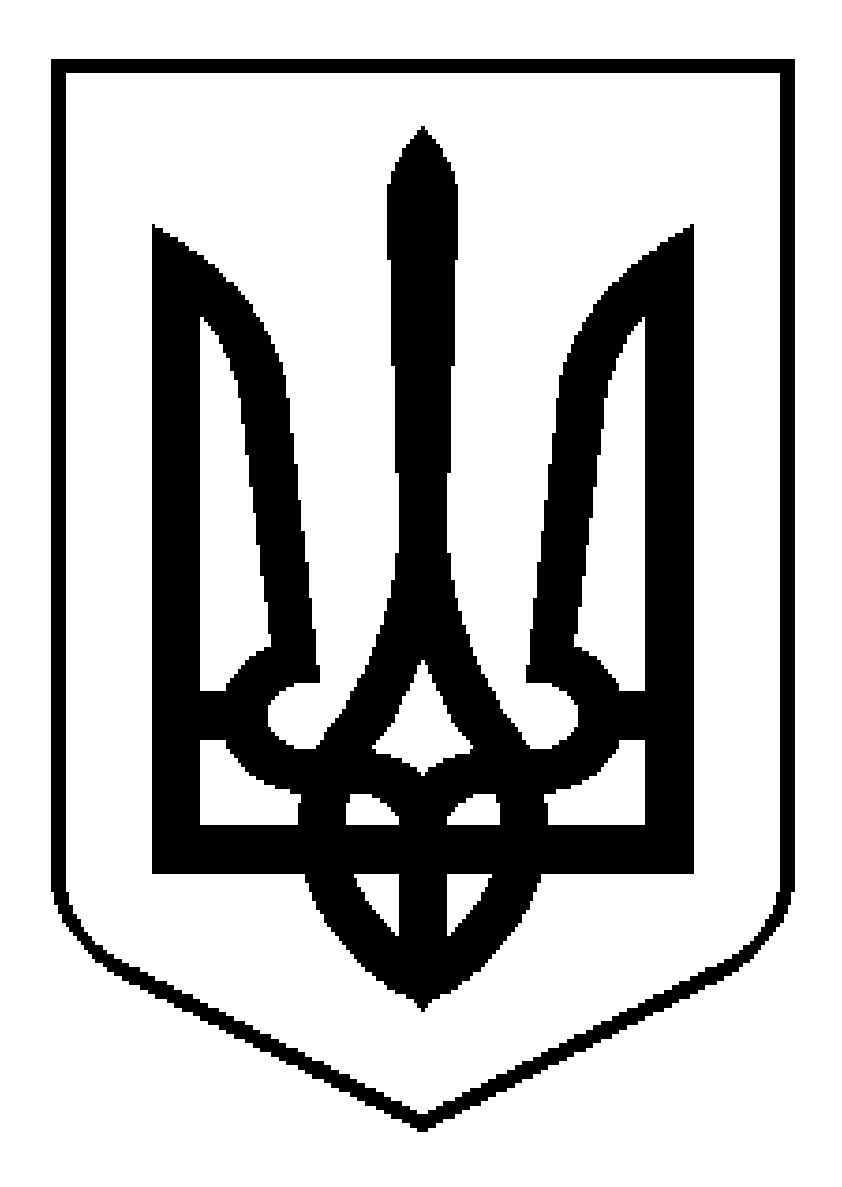 від 23 лютого 2023 року №  3542 -МРм. СумиПро затвердження передавального акту Управління «Інспекція з благоустрою міста Суми» Сумської міської радиПавлик Юлія Анатоліївнакеруючий справами виконавчого комітету Сумської міської ради, голова комісії;(домашня адреса: ідентифікаційний номер платника податку                    );                 ГолопьоровРуслан Володимироовичначальник Управління «Інспекція з благоустрою міста Суми» Сумської міської ради, заступник голови комісії;(ідентифікаційний номер платника податку                    );                             Члени комісії:           Члени комісії:ЗеленськийМаксим Олександровичзаступник начальника Управління «Інспекція з благоустрою міста Суми»Сумської міської ради(ідентифікаційний номер платника податку                   );КириченкоТетяна Яківна начальник фінансово – господарськоговідділу – головний бухгалтер Управління«Інспекція з благоустрою міста Суми»Сумської міської ради (ідентифікаційний номер платника податку                     );                Хлусова Тетяна Іванівназавідувач сектору документообігу такадрового забезпечення Управління «Інспекція з благоустрою міста Суми»Сумської міської ради (ідентифікаційнийномер платника податку                        );Бойко Віталій Петровичначальник відділу правовогозабезпечення, договірної, дозвільноїдокументації та супроводуадміністративної практики Управління«Інспекція з благоустрою міста Суми»Сумської міської ради (ідентифікаційнийномер платника податку                    )